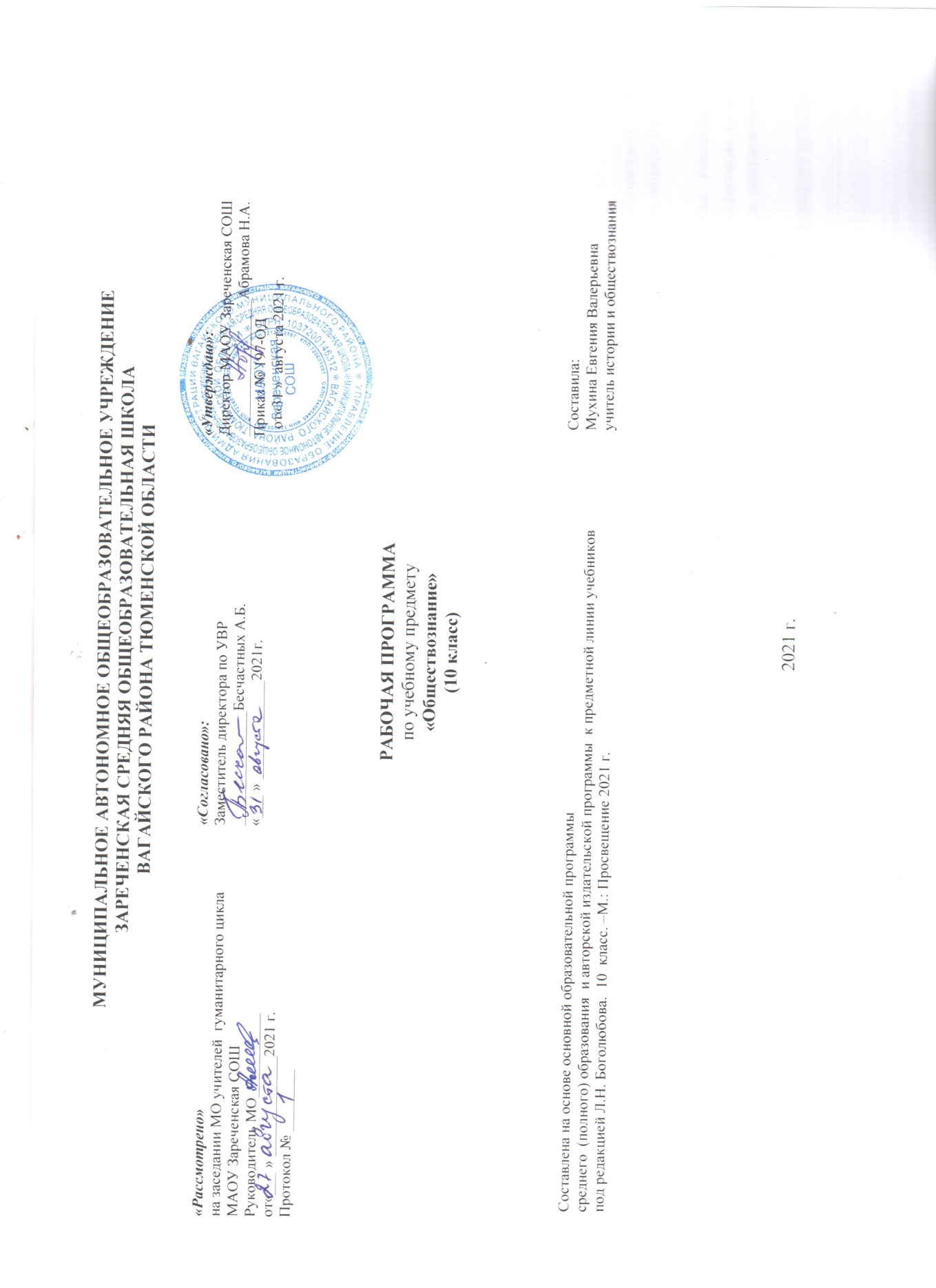 ПЛАНИРУЕМЫЕ РЕЗУЛЬТАТЫ ОСВОЕНИЯ УЧЕБНОГО ПРЕДМЕТАЛичностные результатыЛичностные результаты в сфере отношений, обучающихся к себе, к своему здоровью, к познанию себя: ориентация обучающихся на достижение личного счастья, реализацию позитивных жизненных перспектив, инициативность, креативность, готовность и способность к личностному самоопределению, способность ставить цели и строить жизненные планы; готовность и способность обеспечить себе и своим близким достойную жизнь в процессе самостоятельной, творческой и ответственной деятельности; готовность и способность обучающихся к отстаиванию личного достоинства, собственного мнения, готовность и способность вырабатывать собственную позицию по отношению к общественно-политическим событиям прошлого и настоящего на основе осознания, и осмысления истории, духовных ценностей и достижений нашей страны;Личностные результаты в сфере отношений, обучающихся к России как к Родине (Отечеству):российская идентичность, способность к осознанию российской идентичности в поликультурном социуме, чувство причастности к историко-культурной общности российского народа и судьбе России, патриотизм, готовность к служению Отечеству, его защите;уважение к своему народу, чувство ответственности перед Родиной, гордости за свой край, свою Родину, прошлое и настоящее многонационального народа России, уважение к государственным символам (герб, флаг, гимн);формирование уважения к русскому языку как государственному языку Российской Федерации, являющемуся основой российской идентичности и главным фактором национального самоопределения;воспитание уважения к культуре, языкам, традициям и обычаям народов, проживающих в Российской Федерации.Личностные результаты в сфере отношений, обучающихся к закону, государству и к гражданскому обществу:гражданственность, гражданская позиция активного и ответственного члена российского общества, осознающего свои конституционные права и обязанности, уважающего закон и правопорядок, осознанно принимающего традиционные национальные и общечеловеческие гуманистические и демократические ценности, готового к участию в общественной жизни;признание не отчуждаемости основных прав и свобод человека, которые принадлежат каждому от рождения, готовность к осуществлению собственных прав и свобод без нарушения прав, и свобод других лиц, готовность отстаивать собственные права и свободы человека и гражданина согласно общепризнанным принципам и нормам международного права и в соответствии с Конституцией Российской Федерации, правовая и политическая грамотность;мировоззрение, соответствующее современному уровню развития науки и общественной практики, основанное на диалоге культур, а также различных форм общественного сознания, осознание своего места в поликультурном мире;интериоризация ценностей демократии и социальной солидарности, готовность к договорному регулированию отношений в группе или социальной организации;готовность обучающихся к конструктивному участию в принятии решений, затрагивающих их права и интересы, в том числе в различных формах общественной самоорганизации, самоуправления, общественно значимой деятельности;приверженность идеям интернационализма, дружбы, равенства, взаимопомощи народов; воспитание уважительного отношения к национальному достоинству людей, их чувствам, религиозным убеждениям;готовность обучающихся противостоять идеологии экстремизма, национализма, ксенофобии; коррупции; дискриминации по социальным, религиозным, расовым, национальным признакам и другим негативным социальным явлениям.Личностные результаты в сфере отношений, обучающихся с окружающими людьми:нравственное сознание и поведение на основе усвоения общечеловеческих ценностей, толерантного сознания и поведения в поликультурном мире, готовности и способности вести диалог с другими людьми, достигать в нем взаимопонимания, находить общие цели и сотрудничать для их достижения;принятие гуманистических ценностей, осознанное, уважительное и доброжелательное отношение к другому человеку, его мнению, мировоззрению;формирование выраженной в поведении нравственной позиции, в том числе способности к сознательному выбору добра, нравственного сознания и поведения на основе усвоения общечеловеческих ценностей и нравственных чувств (чести, долга, справедливости, милосердия и дружелюбия);Личностные результаты в сфере отношений, обучающихся к окружающему миру, живой природе, художественной культуре:мировоззрение, соответствующее современному уровню развития науки, значимости науки, готовность к научно-техническому творчеству, владение достоверной информацией о передовых достижениях и открытиях мировой и отечественной науки, заинтересованность в научных знаниях об устройстве мира и общества;готовность и способность к образованию, в том числе самообразованию, на протяжении всей жизни; сознательное отношение к непрерывному образованию как условию успешной профессиональной и общественной деятельности;Личностные результаты в сфере отношения обучающихся к труду, в сфере социально-экономических отношений:уважение ко всем формам собственности, готовность к защите своей собственности,осознанный выбор будущей профессии как путь и способ реализации собственных жизненных планов;готовность обучающихся к трудовой профессиональной деятельности как к возможности участия в решении личных, общественных, государственных, общенациональных проблем;потребность трудиться, уважение к труду и людям труда, трудовым достижениям, добросовестное, ответственное и творческое отношение к разным видам трудовой деятельности.Метапредметные результатыРегулятивные УУДВыпускник научится:самостоятельно определять цели, задавать параметры и критерии, по которым можно определить, что цель достигнута;оценивать возможные последствия достижения поставленной цели в деятельности, собственной жизни и жизни окружающих людей, основываясь на соображениях этики и морали;ставить и формулировать собственные задачи в образовательной деятельности и жизненных ситуациях;оценивать ресурсы, в том числе время и другие нематериальные ресурсы, необходимые для достижения поставленной цели;выбирать путь достижения цели, планировать решение поставленных задач, оптимизируя материальные и нематериальные затраты;организовывать эффективный поиск ресурсов, необходимых для достижения поставленной цели;сопоставлять полученный результат деятельности с поставленной заранее целью.Познавательные УУД Выпускник научится:искать и находить обобщенные способы решения задач, в том числе, осуществлять развернутый информационный поиск и ставить на его основе новые (учебные и познавательные) задачи;критически оценивать и интерпретировать информацию с разных позиций, распознавать и фиксировать противоречия в информационных источниках;использовать различные модельно-схематические средства для представления существенных связей и отношений, а также противоречий, выявленных в информационных источниках;находить и приводить критические аргументы в отношении действий и суждений другого; спокойно и разумно относиться к критическим замечаниям в отношении собственного суждения, рассматривать их как ресурс собственного развития;выходить за рамки учебного предмета и осуществлять целенаправленный поиск возможностей для широкого переноса средств и способов действия;выстраивать индивидуальную образовательную траекторию, учитывая ограничения со стороны других участников и ресурсные ограничения;менять и удерживать разные позиции в познавательной деятельности.Коммуникативные УУДВыпускник научится:осуществлять деловую коммуникацию как со сверстниками, так и со взрослыми (как внутри образовательной организации, так и за ее пределами), подбирать партнеров для деловой коммуникации исходя из соображений результативности взаимодействия, а не личных симпатий;при осуществлении групповой работы быть как руководителем, так и членом команды в разных ролях (генератор идей, критик, исполнитель, выступающий, эксперт и т.д.);координировать и выполнять работу в условиях реального, виртуального и комбинированного взаимодействия;развернуто, логично и точно излагать свою точку зрения с использованием адекватных (устных и письменных) языковых средств;распознавать конфликтогенные ситуации и предотвращать конфликты до их активной фазы, выстраивать деловую и образовательную коммуникацию, избегая личностных оценочных суждений.Предметные результаты в соответствии с требованиями ФГОС СООсформированность знаний об обществе как целостной развивающейся системе в единстве и взаимодействии его основных сфер и институтов;владение базовым понятийным аппаратом социальных наук;владение умениями выявлять причинно-следственные, функциональные, иерархические и другие связи социальных объектов и процессов;сформированность представлений об основных тенденциях и возможных перспективах развития мирового сообщества в глобальном мире;сформированность представлений о методах познания социальных явлений и процессов;владение умениями применять полученные знания в повседневной жизни, прогнозировать последствия принимаемых решений;сформированность навыков оценивания социальной информации, умений поиска информации в источниках различного типа для реконструкции недостающих звеньев с целью объяснения и оценки разнообразных явлений и процессов общественного развития.Выпускник на базовом уровне научится: Выделять черты социальной сущности человека;определять роль духовных ценностей в обществе;распознавать формы культуры по их признакам, иллюстрировать их примерами;различать виды искусства;соотносить поступки и отношения с принятыми нормами морали;выявлять сущностные характеристики религии и ее роль в культурной жизни;выявлять роль агентов социализации на основных этапах социализации индивида;раскрывать связь между мышлением и деятельностью;различать виды деятельности, приводить примеры основных видов деятельности;выявлять и соотносить цели, средства и результаты деятельности;анализировать различные ситуации свободного выбора, выявлять его основания и последствия;различать формы чувственного и рационального познания, поясняя их примерами;выявлять особенности научного познания;различать абсолютную и относительную истины;иллюстрировать конкретными примерами роль мировоззрения в жизни человека;выявлять связь науки и образования, анализировать факты социальной действительности в контексте возрастания роли образования и науки в современном обществе;выражать и аргументировать собственное отношение к роли образования и самообразования в жизни человека.Характеризовать общество как целостную развивающуюся (динамическую) систему в единстве и взаимодействии его основных сфер и институтов;выявлять, анализировать, систематизировать и оценивать информацию, иллюстрирующую многообразие и противоречивость социального развития;приводить примеры прогрессивных и регрессивных общественных изменений, аргументировать свои суждения, выводы;формулировать собственные суждения о сущности, причинах и последствиях глобализации; иллюстрировать проявления различных глобальных проблем.Сравнивать правовые нормы с другими социальными нормами;выделять основные элементы системы права;выстраивать иерархию нормативных актов;выделять основные стадии законотворческого процесса в Российской Федерации;различать понятия «права человека» и «права гражданина», ориентироваться в ситуациях, связанных с проблемами гражданства, правами и обязанностями гражданина РФ, с реализацией гражданами своих прав и свобод;обосновывать взаимосвязь между правами и обязанностями человека и гражданина, выражать собственное отношение к лицам, уклоняющимся от выполнения конституционных обязанностей;аргументировать важность соблюдения норм экологического права и характеризовать способы защиты экологических прав;раскрывать содержание гражданских правоотношений;применять полученные знания о нормах гражданского права в практических ситуациях, прогнозируя последствия принимаемых решений;различать организационно-правовые формы предприятий;характеризовать порядок рассмотрения гражданских споров;давать обоснованные оценки правомерного и неправомерного поведения субъектов семейного права, применять знания основ семейного права в повседневной жизни;находить и использовать в повседневной жизни информацию о правилах приема в образовательные организации профессионального и высшего образования;характеризовать условия заключения, изменения и расторжения трудового договора;иллюстрировать примерами виды социальной защиты и социального обеспечения;извлекать и анализировать информацию по заданной теме в адаптированных источниках различного типа (Конституция РФ, ГПК РФ, АПК РФ, УПК РФ);объяснять основные идеи международных документов, направленных на защиту прав человека.СОДЕРЖАНИЕ  УЧЕБНОГО ПРЕДМЕТАГлава I. Человек в обществе (16 часов)Построение понятия «общество» в широком и в узком смыслах. Выявление базовых характеристик общества: динамичности, системности, самодостаточности, нелинейности, незавершённости и альтернативности развития. Характеристика взаимодействия общества и природы.Выявление основных подсистем общества: экономической, социальной, духовной, политической. Характеристика общественных отношений. Построение понятия «социальный институт». Определение базовых социальных институтов. Определение понятия «исторический тип общества». Характеристика традиционного общества. Анализ исторических и современных моделей традиционного общества. Использование знаний истории.Анализ исторических условий, необходимых для перехода к индустриальному обществу. Характеристика индустриального общества. Анализ исторических и современных моделей индустриального общества. Использование знаний географии и истории.Анализ экономических, политических, социальных условий, необходимых для формирования постиндустриального общества. Характеристика постиндустриального общества. Анализ современных моделей постиндустриального общества.Определение понятий «прогресс» и «регресс». Классификация видов прогресса. Характеристика критериев общественного прогресса. Построение понятия «способ общественного развития». Формулирование понятий «революция», «эволюция». Анализ исторической и современной практики революционного и эволюционного способов развития. Определение понятия «реформа». Выявление признаков модернизации.Построение понятия «многообразие современного мира». Характеристики проявления многообразия современного мира. Построение понятия «единство современного мира». Выявление тенденций развития: глобализации, интеграции.Определение понятия «глобальные проблемы». Характеристика видов глобальных проблем: политических, социально-экономических, демографических, экологических. Анализ причин и прогнозирование последствий распространения и усугубления глобальных проблем.Анализ взглядов на происхождение человека. Раскрытие смысла теорий происхождения человека (научные теории, теологическая теория, теория палеовизита).Построение модели биологической и социальной эволюции человека. Характеристика потребностей человека: биологических, социальных. Выявление социальной сущности человека (речь, мышление, творчество, деятельность). Построение понятий «индивид», «индивидуальность», «личность».Формулирование понятия «мышление». Определение сущности мировоззрения. Характеристика видов мировоззрения: научного, художественного, религиозного, мифологического. Установление связи типа мировоззрения с историческими эпохами.Построение модели деятельности. Классификация видов деятельности: трудовой, учебной, познавательной, общения, игровой; материальной и духовной деятельности; созидательной и разрушительной.Построение понятия «творчество». Характеристика творческой деятельности в науке, искусстве, политике, экономике. Определение свободы как необходимого условия творчества и свободы в юридическом смысле. Построение понятия «ответственность». Определение видов ответственности. Построение понятия «самопознание». Выявление структуры самопознания. Выявление различных целей и смыслов жизни человека. Построение понятий «самореализация» и «самоопределение».Глава II. Общество как мир культуры (16 часов)Построение понятия «культура». Определение функции культуры. Характеристика видов культуры по различным критериям: элитарной, народной, массовой; доминирующей, субкультуры, контркультуры. Анализ существующих видов и их распространения в современном обществе.Построение понятия «форма культуры». Раскрытие смысла понятия «искусство». Анализ подходов к пониманию Сущности искусства. Определение видов искусства и характеристика исторической роли искусства. Определение понятия «эстетика». Построение понятия «религия как форма культуры». Характеристика видов первобытных религий: анимизма, тотемизма, мифологии, фетишизма, магии, шаманизма. Выделение особенностей национальных религий. Характеристика национальных религий: иудаизма, индуизма, синтоизма, конфуцианства, даосизм.Выделение особенностей мировых религии. Исторические условия зарождения буддизма, иудаизма, христианства (православие, католицизм, протестантизм (кальвинизм, лютеранство, англиканство)), ислама. Характеристика особенностей распространения мировых религий в России.Характеристика понятия «обычай». Определение понятия «традиция». Выявление роли традиций для сохранения культурного наследия. Формулирование понятия «мораль». Определение понятия «этика».Построение понятия «познание». Определение структуры познания. Определение абсолютной и относительной истины. Выявление критериев истины. Определение сути эмпирического способа познания. Определение сути рационального познания. Выявление различных видов познания: обыденного, научного, художественного, религиозного.Построение понятия «наука» в современном смысле. Характеристика эмпирических методов: наблюдения, эксперимента. Характеристика рационалистических методов: анализа, синтеза, дедукции, индукции, обобщения, сравнения, классификации и др. Определение структуры современного научного знания.Построение понятия «образование». Характеристика российской системы образования: дошкольное, общее (начальная школа, средняя школа, старшая школа), профессиональное (начальное, среднее, высшее), послевузовское (аспирантура, Докторантура), дополнительное образование. Выявление основных тенденций развития современного образования (гуманизация, гуманитаризация, интеграция и др.).Построение понятия «семья». Характеристика исторического развития семьи. Выделение функции семьи в обществе. Определение видов семьи: патриархальной, демократической; нуклеарной, расширенной, полигамной. Выявление тенденций развития социальных институтов семьи и брака.Выявление особенностей и роли молодёжи как особой социальной группы. Анализ проблем взаимоотношений поколений.Глава III. Правовое регулирование общественных отношений (32 часа)Построение понятия «право как социальная норма». Характеристика функций права. Построение понятия «норма права». Характеристика структуры права (гипотеза, диспозиция, санкция). Определение понятий «правовой институт», «подотрасль права», «отрасль права», «система права». Построение понятия «форма (источник) права». Характеристика различных видов источников права (правовой обычай, юридический прецедент, нормативно-правовой акт (закон, подзаконный акт)).Построение понятий «правомерный» и «неправомерный поступок». Характеристика видов правонарушений (преступление, проступок (административный, гражданско-правовой, дисциплинарный)). Определение понятия «юридическая ответственность». Характеристика видов юридической ответственности: уголовной, гражданско-правовой, материальной, дисциплинарной. Соотнесение вида ответственности и мер наказания.Повторение (4 часа)ТЕМАТИЧЕСКОЕ ПЛАНИРОВАНИЕ, В ТОМ ЧИСЛЕ С УЧЕТОМ РАБОЧЕЙ ПРОГРАММЫ ВОСПИТАНИЯ С УКАЗАНИЕМ КОЛИЧЕСТВА  ЧАСОВ, ОТВОДИМЫХ  НА ОСВОЕНИЕ КАЖДОЙ ТЕМЫПриложениеКАЛЕНДАРНО-ТЕМАТИЧЕСКОЕ ПЛАНИРОВАНИЕ№п/пНазвание разделаКоличество  часовКол-во контрольных работ, учебных проектовГлава 1. Человек в обществе (16ч.)Глава 1. Человек в обществе (16ч.)Глава 1. Человек в обществе (16ч.)Глава 1. Человек в обществе (16ч.)1Что такое общество12Что такое общество. Науки об обществе13Общество как сложная система14Социальные институты15Динамика общественного развития16Проблема общественного прогресса17Социальная сущность человека18Науки о человеке19Деятельность - способ существования людей110Сознание и деятельность111Познавательная и коммуникативная деятельность112Свобода и необходимость в деятельности человека113Современное общество114Современное информационное пространство115Глобальная угроза международного терроризма116Повторительно-обобщающий урок "Человек в обществе"1к\рГлава 2. Общество как мир культуры  (16ч.)Глава 2. Общество как мир культуры  (16ч.)Глава 2. Общество как мир культуры  (16ч.)Глава 2. Общество как мир культуры  (16ч.)17Духовная культура общества118Многообразие культур119Защита презентаций "Молодёжные субкультуры"120Духовный мир  личности121Мировоззрение и его роль в жизни человека122Мораль123Моральный выбор124Наука и образование125Образование в  современном обществе126Религия и религиозные организации127Религиозные организации в современной России128Искусство129Современное искусство130Массовая культура131Семинар по теме "Духовная культура"132Повторительно-обобщающий урок "Духовная культура"1к\рГлава 3. Правовое регулирование общественных отношений (32ч.)Глава 3. Правовое регулирование общественных отношений (32ч.)Глава 3. Правовое регулирование общественных отношений (32ч.)Глава 3. Правовое регулирование общественных отношений (32ч.)33Современные подходы к пониманию права134Взаимосвязь естественного и позитивного права135Право в системе социальных норм136Система права137Отрасль права138Источники права139Законотворческий процесс в Российской Федерации140Правоотношения и правонарушения141Развитие права в современной России142Предпосылки правомерного поведения143Правовая культура144Правомерное поведение145Гражданин Российской Федерации146Права и обязанности гражданина России147Гражданское право. Права человека148Семейное право149Права и обязанности в семейном праве150Правовое регулирование занятости и трудоустройства151Социальная защита и социальное обеспечение в России1тест52Экологическое право153Способы защиты экологических прав154Процессуальные отрасли права155Гражданский процесс156Арбитражный процесс157Уголовный процесс158Административная юрисдикция159Конституционное производство160Стадии Конституционного производства161Международная защита прав человека162Проблема отмены смертной казни163Правовые основы антитеррористической политики Российского государства. 164Повторение "Правовое регулирование общественных отношений"1Повторение ( 4 ч.)Повторение ( 4 ч.)Повторение ( 4 ч.)Повторение ( 4 ч.)65Повторение "Человек в обществе"166Повторение "Общество как мир культуры"167Итоговая контрольная работа за курс обществознания1к/р68Человек в XXI веке1Итого:68 часов№п/пНазвание разделаКоличество  часовКол-во контрольных работ, учебных проектовДата по плануДата по факту Глава 1. Человек в обществе (16ч.)Глава 1. Человек в обществе (16ч.)Глава 1. Человек в обществе (16ч.)Глава 1. Человек в обществе (16ч.)Глава 1. Человек в обществе (16ч.)Глава 1. Человек в обществе (16ч.)1Что такое общество11 неделя сентября2Что такое общество. Науки об обществе11 неделя сентября3Общество как сложная система12 неделя сентября4Социальные институты12 неделя сентября5Динамика общественного развития13 неделя сентября6Проблема общественного прогресса13 неделя сентября7Социальная сущность человека14 неделя сентября8Науки о человеке14 неделя сентября9Деятельность - способ существования людей15 неделя сентября10Сознание и деятельность11 неделя октября11Познавательная и коммуникативная деятельность11 неделя октября12Свобода и необходимость в деятельности человека12 неделя октября13Современное общество12 неделя октября14Современное информационное пространство13 неделя октября15Глобальная угроза международного терроризма13 неделя октября16Повторительно-обобщающий урок "Человек в обществе"1к\р4 неделя октябряГлава 2. Общество как мир культуры  (16ч.)Глава 2. Общество как мир культуры  (16ч.)Глава 2. Общество как мир культуры  (16ч.)Глава 2. Общество как мир культуры  (16ч.)Глава 2. Общество как мир культуры  (16ч.)Глава 2. Общество как мир культуры  (16ч.)17Духовная культура общества12 неделя ноября18Многообразие культур12 неделя ноября19Защита презентаций "Молодёжные субкультуры"13 неделя ноября20Духовный мир  личности13 неделя ноября21Мировоззрение и его роль в жизни человека14 неделя ноября22Мораль14 неделя ноября23Моральный выбор. Единый урок «Права человека»11 неделя декабря24Наука и образование11 неделя декабря25Образование в  современном обществе. День Конституции Российской Федерации (12 декабря)12 неделя декабря26Религия и религиозные организации12 неделя декабря27Религиозные организации в современной России13 неделя декабря28Искусство13 неделя декабря29Современное искусство14 неделя декабря30Массовая культура14 неделя декабря31Семинар по теме "Духовная культура"15 неделя декабря32Повторительно-обобщающий урок "Духовная культура"1к\р5 неделя декабряГлава 3. Правовое регулирование общественных отношений (32ч.)Глава 3. Правовое регулирование общественных отношений (32ч.)Глава 3. Правовое регулирование общественных отношений (32ч.)Глава 3. Правовое регулирование общественных отношений (32ч.)Глава 3. Правовое регулирование общественных отношений (32ч.)Глава 3. Правовое регулирование общественных отношений (32ч.)33Современные подходы к пониманию права12 неделя января34Взаимосвязь естественного и позитивного права13 неделя января35Право в системе социальных норм13 неделя января36Система права14 неделя января37Отрасль права14 неделя января38Источники права11 неделя февраля39Законотворческий процесс в Российской Федерации11 неделя февраля40Правоотношения и правонарушения12 неделя февраля41Развитие права в современной России12 неделя февраля42Предпосылки правомерного поведения13 неделя февраля43Правовая культура13 неделя февраля44Правомерное поведение14 неделя февраля45Гражданин Российской Федерации14 неделя февраля46Права и обязанности гражданина России11 неделя марта47Гражданское право. Права человека11 неделя марта48Семейное право12 неделя марта49Права и обязанности в семейном праве12 неделя марта50Правовое регулирование занятости и трудоустройства13 неделя марта51Социальная защита и социальное обеспечение в России1тест3 неделя марта52Экологическое право14 неделя марта53Способы защиты экологических прав11 неделя апреля54Процессуальные отрасли права11 неделя апреля55Гражданский процесс12 неделя апреля56Арбитражный процесс12 неделя апреля57Уголовный процесс13 неделя апреля58Административная юрисдикция13 неделя апреля59Конституционное производство14 неделя апреля60Стадии Конституционного производства14 неделя апреля61Международная защита прав человека11 неделя  мая62Проблема отмены смертной казни11 неделя  мая63Правовые основы антитеррористической политики Российского государства. 12 неделя  мая64Повторение "Правовое регулирование общественных отношений"12 неделя  маяПовторение ( 4 ч.)Повторение ( 4 ч.)Повторение ( 4 ч.)Повторение ( 4 ч.)Повторение ( 4 ч.)Повторение ( 4 ч.)65Повторение "Человек в обществе"13 неделя мая66Повторение "Общество как мир культуры"13 неделя мая67Итоговая контрольная работа за курс обществознания1к/р4 неделя мая68Человек в XXI веке14 неделя маяИтого:68 часов